2.pielikumsIzglītības, kultūras, sporta un sociālās komitejas02.08.2023. sēdes protokolam Nr.9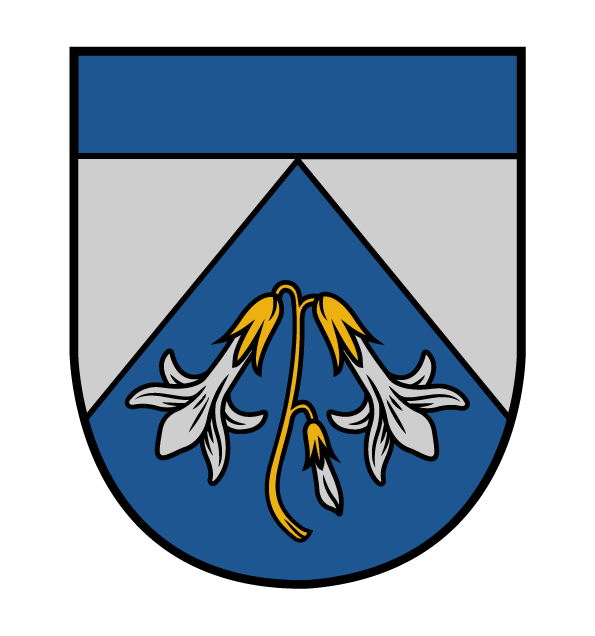 ĀDAŽU NOVADA PAŠVALDĪBAS ATTĪSTĪBAS PLĀNS DARBAM AR JAUNATNI 2023. – 2027.GADAMTerminiJaunietis – persona vecumā no 13 līdz 25 gadiem.Jaunatne – demogrāfiskā iedzīvotāju grupa, vecumā no 13 līdz 25 gadiem.Jaunatnes politika – visās valsts politikas jomās īstenojamu mērķtiecīgu darbību kopums, kas veicina jauniešu pilnvērtīgu un vispusīgu attīstību, iekļaušanos sabiedrībā un dzīves kvalitātes uzlabošanos.Jauniešu centrs – viens no pašvaldības darba ar jaunatni īstenošanas instrumentiem un institucionālās sistēmas darbam ar jaunatni sastāvdaļām. Jaunatnes organizācija – biedrību un nodibinājumu reģistrā reģistrēta un jaunatnes organizāciju sarakstā ierakstīta biedrība.Jauniešu dome – jauniešu organizāciju, grupu un izglītojamo pašpārvalžu pārstāvji, kuru uzdevums ir piedalīties Ādažu novada attīstības plāna darbam ar jaunatni īstenošanā, piedalīties izpētē un pārstāvēt jauniešu intereses un vajadzības, veicināt sadarbību ar pašvaldību, citām jauniešu domēm un organizācijām., līdzdarboties pašvaldības organizētajos pasākumos,  kā arī izplatīt informāciju par jauniešu aktualitātēm novadā, kā arī  iespējām iesaistīties projektos, programmās un citās aktivitātēs. Jaunatnes lietu konsultatīvā komisija – pašvaldības speciālisti, kuri veic darbu ar jaunatni, kā arī var tikt iesaistīti jauniešu domes, jaunatnes organizāciju, jauniešu iniciatīvu grupu vai citu biedrību/nodibinājumu pārstāvjus, kas veic darbu ar jaunatni. Komisijas pamatuzdevumi ir veicināt pašvaldības iestāžu un struktūrvienību sadarbību jaunatnes jomā, izzināt un analizēt pašvaldības jauniešu problēmas, vajadzības un intereses., izstrādāt dažāda veida priekšlikumus un ieteikumus pašvaldībai, kā pilnveidot darbu ar jaunatni attīstību Ādažu novadā., kā veicināt jauniešu iesaisti un līdzdalību politiskās, ekonomiskās, sociālās un kultūras dzīves, kā arī vides aizsardzības aktivitātēs.Jaunatnes lietu speciālists – jaunatnes politikas plānotājs - persona, kas plāno, veic un koordinē darbu ar jaunatni. Sadarbojas ar jaunatnes politikas īstenošanā iesaistītajām personām, izstrādā priekšlikumus jaunatnes politikas pilnveidei, īsteno un koordinē informatīvus un izglītojošus pasākumus, projektus un programmas jaunatnes politikas jomā, sekmē jauniešu pilsonisko audzināšanu, veicina jauniešu brīvprātīgo darbu un līdzdalību lēmumu pieņemšanā un sabiedriskajā dzīvē, konsultē jauniešus jaunatnes politikas jomā, tajā skaitā par pasākumu, projektu un programmu izstrādi un īstenošanu, kā arī veicina jauniešu personības attīstību.Jaunatnes darbinieks – jaunatnes politikas ieviesējs - persona, kurš veic tiešo darbu ar jauniešiem, iesaistot jauniešus darba ar jaunatni īstenošanā un izvērtēšanā, nodrošina aktivitātes un brīvā laika pavadīšanas iespējas jauniešiem vietējā līmenī,  līdzdarbojas starptautisku pasākumu un projektu īstenošanā, konsultē jauniešus par viņiem aktuālajām tēmām, nodrošina informācijas pieejamību un apriti par jaunatnes politikas jautājumiem.Darbs ar jaunatni – uz jauniešiem orientēts plānotu praktisku pasākumu kopums, kas nodrošina jaunatnes politikas īstenošanu, jauniešu vērtīborientācijas veidošanos un vispārcilvēcisko vērtību nostiprināšanos.Neformālā izglītība -  ārpus formālās izglītības organizēta interesēm un pieprasījumam atbilstoša izglītojoša darbība.IEVADSJaunatnes likumā ir noteikts, ka pašvaldība veic darbu ar jaunatni, ievērojot jaunatnes politikas pamatprincipus un valsts jaunatnes politikas attīstības plānošanas dokumentus. Viena no pašvaldības funkcijām ir darba ar jaunatni plānošana un īstenošana. Jaunatnes politika balstās uz septiņiem jaunatnes politikas īstenošanas pamatprincipiem: līdzdalības princips — nodrošināt jauniešiem iespēju iesaistīties jaunatnes politiku ietekmējošu lēmumu apspriešanā pirms to pieņemšanas;informācijas pieejamības princips — sekmēt jauniešu nodrošināšanu ar viņu attīstības vajadzībām atbilstošu informāciju; vienlīdzīgu iespēju princips — nodrošināt jauniešiem iespēju bez jebkādas diskriminācijas aktīvi piedalīties sabiedriskās, politiskās, kultūras un ekonomiskās dzīves aktivitātēs;jauniešu interešu ievērošanas princips — risinot ar jaunatni saistītus jautājumus, izvērtēt jauniešu intereses, tiesības, vajadzības un iespējas;labvēlīgu ekonomisko priekšnosacījumu princips — veicināt tādu apstākļu veidošanos, kuros jauniešiem ir iespēja būt ekonomiski patstāvīgiem Latvijas iedzīvotājiem;jauniešu integrācijas princips — veicināt starpkultūru dialogu visos jaunatnes politikas izstrādes un īstenošanas posmos;mobilitātes un starptautiskās sadarbības princips — nodrošināt jauniešiem iespēju būt mobiliem, apgūt zināšanas un prasmes ārpus viņu dzīvesvietas un veicināt citu valstu ieteikumu, kā arī labās prakses apmaiņu un ieviešanu Latvijas jaunatnes politikā:Bērnu, jaunatnes un ģimenes attīstības pamatnostādnēs  2022.–2027. gadam definēti rīcības virzieni:darba ar jaunatni kvalitatīvas un ilgtspējīgas sistēmas izveide un attīstība;plašākas un aktīvākas jauniešu līdzdalības veicināšana;darba tirgum un patstāvīgai dzīvei nepieciešamo prasmju un iemaņu apguves veicināšana;jauniešu ar ierobežotām iespējām iekļaušanas veicināšana.Ādažu novada pašvaldība piedalījās valsts jaunatnes politikas īstenošanā, identificējot darbības, lai uzlabotu jauniešu dzīves kvalitāti un padarītu pašvaldību pēc iespējas draudzīgāku jauniešiem, kā arī pielāgojot to pašvaldības jauniešu vajadzībām, analizējot problēmas un izaicinājumus, ar kuriem saskaras jaunieši.  Izglītības un zinātnes ministrijas Jaunatnes valsts programmas 2021.–2023. gadam ietvaros, laika periodā no 2022. gada 31. marta līdz 30. aprīlim tika veikts  pētījums “Jaunizveidotā Ādažu novada jaunieši: statistisks raksturojums un jauniešu viedokļu izpēte”. Ādažu novadā 2021. gadā bija deklarēti 2427 jaunieši (vecumā no 13–25 gadiem), kas sastādīja 11% no kopējā iedzīvotāju skaita. Ādažu novadā 2022. gadā kopumā deklarēti 2950 jaunieši, kas ir 12,5% no kopējā iedzīvotāju skaita. 2023. gada 1. jūnijā Ādažu novadā deklarēti 3031 jaunieši, kas ir 12,6% no kopējā deklarētā iedzīvotāju skaita uz 2023. gada 1. jūniju. Dati liecina par to, ka jauniešu skaits novada teritorijā pieaug un ir nepieciešams veikt koordinētu un plānotu darbu ar jaunatni Ādažu novadā. Ādažu pagastā bija izstrādāts darba ar jaunatni plānošanas dokuments “Ādažu novada jaunatnes politikas rīcības virzieni un sagaidāmie rezultāti 2017. – 2022. gadam”. Šajā dokumentā tika izvirzīti 7 jaunatnes politikas virzieni – Institucionālas sistēmas izveide darbam ar jaunatni, jauniešu informētības palielināšana, jauniešu līdzdalība sabiedrības dzīvē un dalība jaunatnes organizācijās un jauniešu iniciatīvas grupās, jauniešu nodarbinātība, jauniešu brīvā laika lietderīga izmantošana, atbalsts jauniešiem un jauniešu sociālā aizsardzība, kā arī sabiedriskā kārtība un drošība. Jaunatnes jomā šajā periodā no 2018. gada tiek organizēts jauniešu iniciatīvu konkurss. Domes finansiālais atbalsts viena projektu īstenošanai līdz 500 EUR. 2023. gadā jauniešu iniciatīvu projekta konkursam atvēlēti 4000 EUR.  Kā arī no 2019. gada sadarbībā ar Nodarbinātības valsts aģentūru, tiek īstenots skolēnu nodarbinātības projekts - vasaras mēnešos jauniešiem piedāvājot darbu pašvaldības iestādēs.  2019. gadā izveidotas 21 darba vieta, bet 2023. gadā 32 darba vietas. Šajā periodā darbs ar jaunatni tiek īstenots mācību iestāžu iekšienē. 2022. gada 6. decembrī tika organizēta pirmā Ādažu novada jauniešu domes tikšanās. Attīstības plāns darbam ar jaunatni izstrādāts sasaistē ar jaunatnes valsts politikas pamatprincipiem, valsts jaunatnes attīstības plānošanas dokumentiem, kā arī pašvaldības līmeņa plānošanas dokumentiem (skatīt Attēls Nr.1. Sasaiste ar Ādažu novada ilgtspējības attīstības stratēģijas mērķiem un Attēls Nr.2. Sasaiste ar Ādažu novada Attīstības programmas 2021 – 2027. gada rīcības plānā ietvertajiem uzdevumiem)	Attēls Nr.1. Sasaiste ar Ādažu novada ilgtspējības attīstības stratēģijas mērķiemAttēls Nr.2. Sasaiste ar Ādažu novada Attīstības programmas 2021 – 2027. gada rīcības plānā ietvertajiem uzdevumiemAttīstības plāns darbam ar jaunatni Ādažu novadā 2023.-2027.gadam Izpildes uzraudzība Ādažu novada pašvaldības jaunatnes lietu speciālists, kā atbildīgais par darbu ar jaunatni pašvaldībā, nodrošina attīstības plāna darbam ar jaunatni īstenošanu, lai sasniegtu izvirzītos mērķus. Ikgadēji plāns tiek izskatīts arī jauniešu domes sēdē, kā arī jaunatnes lietu konsultatīvas komisijas sēdē. Ja nepieciešami kādi grozījumi, jaunatnes lietu speciālistam jāvirza jautājums uz Izglītības, kultūras, sporta un sociālā komitejas sēdi. MērķisUzdevumiSasniedzamie rezultātiIzpildes termiņšRīcības virziens: 1. Institucionālās sistēmas izveide darbam ar jaunatniRīcības virziens: 1. Institucionālās sistēmas izveide darbam ar jaunatniRīcības virziens: 1. Institucionālās sistēmas izveide darbam ar jaunatniRīcības virziens: 1. Institucionālās sistēmas izveide darbam ar jaunatniVeicināt saskaņotu pašvaldības darbu ar jaunatni 1.1. Izveidot jauniešu domiIzveidota jauniešu dome, sadarbībā ar jauniešiem izstrādāts un apstiprināts nolikums.2024Veicināt saskaņotu pašvaldības darbu ar jaunatni 1.2. Izveidot jaunatnes lietu konsultatīvo komisiju (turpmāk - JLKK), nodrošinot pašvaldības iestāžu un struktūrvienību sadarbību jauniešu atbalsta jautājumosApstiprināts JLKK nolikums un sasauktas vismaz4 JLKK sēdes gadā. Izveidojusies jaunatnes politikas īstenošanā iesaistīto pušu savstarpējā sadarbība2024Veicināt saskaņotu pašvaldības darbu ar jaunatni 1.3. Palielināt darbinieku skaitu darbam ar jaunatni Izveidotas papildus vismaz 2 pilnas slodzes amata vieta/as "Jaunatnes darbinieks"2025Veicināt saskaņotu pašvaldības darbu ar jaunatni 1.4. Darbā ar jaunatni īstenošanā iesaistīt pašvaldības iestādes (Kultūras centrs, Sporta centrs, bibliotēka, u.c.)Pašvaldības iestāžu rīkotajos pasākumos un aktivitātēs iesaistīti vismaz 10%  no Ādažu novada deklarēto jauniešu skaita, veicinot jauniešu lojalitāti un ieinteresētu attieksmi pret novadā notiekošo2027Veicināt saskaņotu pašvaldības darbu ar jaunatni 1.5. Izveidoti jauniešu centri/ telpas abos novada pagasta centrosPiešķirtas telpas vai izveidoti un labiekārtoti jauniešu centri (abos novada pagastos). Izveidoti jauniešu centra/ telpu aktivitāšu plāni.2025Veicināt saskaņotu pašvaldības darbu ar jaunatni 1.6. Sadarbības veicināšana ar citām pašvaldībāmIkgadēji īstenoti 4 pieredzas apmaiņas braucieni/ kopīgi projekti 2026Rīcības virziens: 2.Jauniešu informētības palielināšana Rīcības virziens: 2.Jauniešu informētības palielināšana Rīcības virziens: 2.Jauniešu informētības palielināšana Rīcības virziens: 2.Jauniešu informētības palielināšana Nodrošināt jauniešu informētību un viedokļu apmaiņu par viņiem svarīgiem jautājumiem2.1. Sadarbībā ar Ādažu novada jauniešu domi izveidots plāns digitālajam darbam ar jaunatniIzveidots digitālā darba plāns, kā arī vietnes, kuras izmantot kā instrumentu digitālā darba ar jaunatni veikšanai20242.2. Jauniešu vajadzību un vēlmju izzināšana, jauniešu statistikas datu ievākšanaReizi gadā veikta aptauja, kura ļauj noskaidrot aktuālās Ādažu novada jauniešu vajadzības un vēlmes, kā arī iespēja iegūt nepieciešamos statistikas datus. 2023 - 20272.3. Sadarbībā ar skolu pašpārvaldēm, organizēt informatīvas lekcijas par jauniešiem piedāvātām iespējām Ādažu novadā Vismaz reizi gadā novadītas informatīvas lekcijas 7-12.klašu skolēniem2027Rīcības virziens: 3. Jauniešu līdzdalība sabiedriskajā dzīvē un dalība jaunatnes organizācijās un jauniešu iniciatīvu grupāsRīcības virziens: 3. Jauniešu līdzdalība sabiedriskajā dzīvē un dalība jaunatnes organizācijās un jauniešu iniciatīvu grupāsRīcības virziens: 3. Jauniešu līdzdalība sabiedriskajā dzīvē un dalība jaunatnes organizācijās un jauniešu iniciatīvu grupāsRīcības virziens: 3. Jauniešu līdzdalība sabiedriskajā dzīvē un dalība jaunatnes organizācijās un jauniešu iniciatīvu grupāsInformēt un motivēt jauniešus kļūt sabiedriski aktīvākiem 3.1. Apzināt jauniešu organizāciju un iniciatīvu grupu aktivitāti Ādažu novadāIzveidota jauniešu organizāciju un iniciatīvu grupu saraksts un publicēts mājaslapā, sociālajos tīklos vai citā jauniešiem aktuālā aplikācijā2026Informēt un motivēt jauniešus kļūt sabiedriski aktīvākiem 3.2. Organizēt jauniešu iniciatīvu projektu atbalsta konkursusIkgadējs jauniešu iniciatīvu projektu konkurss, atbalstot vismaz 10 jauniešu iniciatīvas gadā2027Informēt un motivēt jauniešus kļūt sabiedriski aktīvākiem 3.3. Veicināt informācijas pieejamību par brīvprātīgā darba iespējām Ādažu novadā ir gan brīvprātīgā darba devēji, gan brīvprātīgā darba veicēji2027Informēt un motivēt jauniešus kļūt sabiedriski aktīvākiem 3.4. Sniegt informāciju un atbalstu jauniešu uzņēmējdarbības veicināšanaiIkgadēji organizētas apmācības/lekcijas/pasākums jauniešu izglītošanai par uzņēmējdarbību2024-2027Rīcības virziens: 4. Jauniešu nodarbinātība Rīcības virziens: 4. Jauniešu nodarbinātība Rīcības virziens: 4. Jauniešu nodarbinātība Rīcības virziens: 4. Jauniešu nodarbinātība Veicināt jauniešu nodarbinātību 4.1. Pašvaldībai sadarbībā ar Nodarbinātības valsts aģentūru realizēt projektu „Nodarbinātības pasākumi vasaras brīvlaikā personām, kuras iegūst izglītību vispārējās, speciālās vai profesionālās izglītības iestādēs”Nodarbinātībā iesaistīti 50 jaunieši2027Veicināt jauniešu nodarbinātību 4.2. Organizēt pašvaldības finansētu vasaras nodarbinātību skolēniem vecumā no 13- 15 gadiem Nodarbinātībā iesaistīti 100 jaunieši2027Veicināt jauniešu nodarbinātību 4.3. Sadarbībā ar Ādažu uzņēmēju biedrību, apzināt jauniešiem pieejamās prakses vietas  un publicēt pašvaldības tīmekļvietnēVismaz 10 Studējoši jaunieši, kas dzīvo Ādažu novadā, arī īsteno studiju praksi Ādažu novadā  2027Rīcības virziens: 5. Jauniešu brīvā laika lietderīga izmantošanaRīcības virziens: 5. Jauniešu brīvā laika lietderīga izmantošanaRīcības virziens: 5. Jauniešu brīvā laika lietderīga izmantošanaRīcības virziens: 5. Jauniešu brīvā laika lietderīga izmantošanaIzmantojot esošo infrastruktūru (nākotnē - Jauniešu centra telpas) nodrošināt lietderīgas brīvā laika pavadīšanas iespējas5.1. Organizēt jauniešiem neformālās izglītības pasākumus un aktivitātes, balstītas uz jauniešu vajadzībām un vēlmēm Izveidots neformālo pasākumu/aktivitāšu plāns Jauniešu centram/iem (lekcijas, meistarklases, semināri par jauniešiem aktuālām tēmām, diskusiju vakari ar pieaicinātiem viesiem. jaunieši diskutē par sev interesējošām tēmām,  kino vakari)2023-2027Izmantojot esošo infrastruktūru (nākotnē - Jauniešu centra telpas) nodrošināt lietderīgas brīvā laika pavadīšanas iespējas5.2. Vietās, kur nav jauniešu centra/ telpas īstenot mobilā darba aktivitātesReizi mēnesī īstenots mobilais darbs ar jaunatni Ādažu novada ciemos vai pilsētā 2023-2027Rīcības virziens: 6. Atbalsts jauniešiem, sabiedriskā kārtība un drošībaRīcības virziens: 6. Atbalsts jauniešiem, sabiedriskā kārtība un drošībaRīcības virziens: 6. Atbalsts jauniešiem, sabiedriskā kārtība un drošībaRīcības virziens: 6. Atbalsts jauniešiem, sabiedriskā kārtība un drošībaRadīt drošāku un patīkamāku Ādažu novadā 6.1. Motivēt jauniešus piekopt veselīgu dzīvesveiduJauniešiem tiek īstenoti vismaz 2 veselīga dzīvesveida veicinoši, motivējoši pasākumi/ aktivitātes gadā2023-2027Radīt drošāku un patīkamāku Ādažu novadā 6.2. Mudināt jauniešus ievērot ceļu satiksmes, sabiedriskās kārtības un drošības noteikumusJauniešiem tiek noorganizētas īstenoti vismaz 2 lekcijas/ pasākumus/ aktivitātes gadā, lai mudinātu jauniešus ievērot kārtības un drošības noteikumus 2023-2027Radīt drošāku un patīkamāku Ādažu novadā 6.3. Iesaistīt jauniešus novada vides sakopšanā/ labiekārtošanāJauniešiem tiek īstenotas 2 reizes gadā vides sakopšanas talkas2023-2027